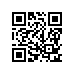 О проведении государственной итоговой аттестации студентов образовательной программы «Менеджмент в ритейле» факультета бизнеса и менеджмента в 2020  годуПРИКАЗЫВАЮ:Провести в период с 09.06.2020 по 20.06.2020 государственную итоговую аттестацию студентов 2 курса образовательной программы магистратуры «Менеджмент в ритейле», направления подготовки 38.04.02 «Менеджмент», факультета бизнеса и менеджмента, очной формы обучения.Включить в состав государственной итоговой аттестации следующие государственные аттестационные испытания: - защита выпускной квалификационной работы.Государственные аттестационные испытания организовать и провести с применением дистанционных технологий.Проведение государственных аттестационных испытаний сопровождать видеозаписью в установленном в НИУ ВШЭ порядке.Утвердить график проведения государственной итоговой аттестациисогласно приложению.Установить окончательный срок загрузки итогового варианта выпускной квалификационной работы в систему LMS до 27.05.2020.Первый заместитель декана факультета бизнеса и менеджмента					                  Д.Л. Волков 